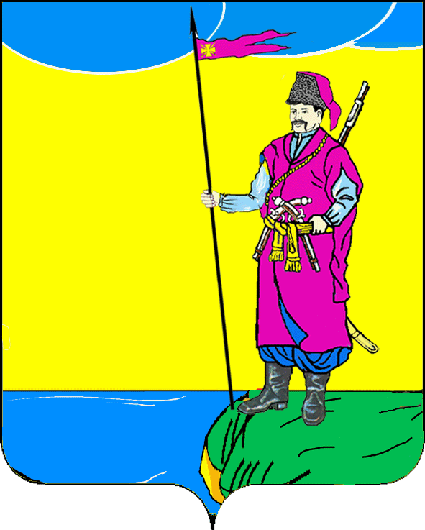  АДМИНИСТРАЦИЯ ПЛАСТУНОВСКОГО СЕЛЬСКОГО ПОСЕЛЕНИЯ ДИНСКОГО РАЙОНАПОСТАНОВЛЕНИЕот 30.09.2014										№ 349станица ПластуновскаяО реализации положений Федерального закона от 25.12.2008 № 273-ФЗ «О противодействии коррупции»В целях реализации положений Федерального закона от 25.12.2008                 № 273-ФЗ «О противодействии коррупции», руководствуясь Уставом Пластуновского сельского поселения Динского района, постановляю:Утвердить Порядок уведомления представителя нанимателя (работодателя) о фактах обращения в целях склонения муниципального служащего администрации Пластуновского сельского поселения Динского района к совершению коррупционных правонарушений согласно приложению №1.Утвердить Порядок урегулирования конфликта интересов на муниципальной службе в администрации Пластуновского сельского поселения Динского района согласно приложению №2.Начальнику общего отдела администрации Пластуновского сельского поселения Динского района В.И.Баздыреву ознакомить муниципальных служащих, замещающих должности муниципальной службы в администрации Пластуновского сельского поселения Динского района с настоящим постановлением под роспись.Специалисту 2 категории общего отдела администрации Пластуновского сельского поселения Динского района (Шиляева) разместить настоящее постановление на официальном сайте администрации Пластуновского сельского поселения Динского района www.adm-plastunovskaya.ru.Признать утратившим силу постановление администрации Пластуновского сельского поселения Динского района от 30.12.2010 № 478 «Об утверждении Порядка уведомления представителя нанимателя (работодателя) о фактах обращения в целях склонения муниципального служащего администрации Пластуновского сельского поселения Динского района к совершению коррупционных правонарушений».Контроль за выполнением настоящего постановления оставляю за собой.Постановление вступает в силу со дня его подписания.Глава Пластуновскогосельского поселения Динского района									С.К.Олейник                                                                                     ПРИЛОЖЕНИЕ №1УТВЕРЖДЕНпостановлением администрацииПластуновского сельского поселенияДинского района                                                                       	 от 30.09.2014  № 349ПОРЯДОКуведомления представителя нанимателя (работодателя) о фактах обращения в целях склонения муниципального служащего администрации Пластуновского сельского поселения Динского района к совершению коррупционных правонарушений1.	Настоящий Порядок разработан в соответствии с частью 5 статьи Федерального закона от 25.12.2008 № 273-ФЗ «О противодействии коррупции» и в целях обеспечения реализации предусмотренной в федеральном законе должностной (служебной) обязанности муниципального служащего уведомлять представителя нанимателя (работодателя), органы прокуратуры или другие государственные органы обо всех случаях обращения к нему каких-либо лиц в целях склонения его к совершению коррупционных правонарушений и определяет:		порядок уведомления представителя нанимателя (работодателя) о фактах обращения в целях склонения к совершению коррупционных правонарушений муниципальных служащих, замещающих должности муниципальной службы в администрации Пластуновского сельского поселения Динского района, установленные в целях непосредственного обеспечения исполнения полномочий главы Пластуновского сельского поселения Динского района, обеспечения исполнения полномочий администрации Пластуновского сельского поселения Динского района (далее - муниципальные служащие);		перечень сведений, содержащихся в таких уведомлениях;		порядок регистрации этих уведомлений и организацию проверки этих сведений.2.	Склонением к совершению коррупционного правонарушения является исходящее от какого-либо лица и адресованное муниципальному служащему обращение совершить или содействовать совершению следующих деяний, совершаемых в том числе от имени или в интересах юридического лица:злоупотребление служебным положением;дача взятки;получение взятки;злоупотребление полномочиями;коммерческий подкуп;6) иное незаконное использование муниципальным служащим своего                                                                                                                      должностного положения вопреки законным интересам общества и государства в целях получения выгоды в виде денег, ценностей, иного имущества или услуг имущественного характера, иных имущественных прав для себя или для третьих лиц, либо незаконное предоставление такой выгоды муниципальному служащему другими физическими лицами.3.	Во всех случаях обращения к муниципальному служащему каких-либо лиц в целях склонения его к совершению коррупционных правонарушений муниципальный служащий обязан уведомить представителя нанимателя (работодателя)- главу Пластуновского сельского поселения Динского района (далее - глава поселения) не позднее, чем на следующий день с момента такого обращения, за исключением случаев, указанных в части второй настоящего пункта.В случаях, если обращения к муниципальному служащему каких-либо лиц в целях склонения его к совершению коррупционных правонарушений имели место в выходные или праздничные дни, в период нахождения муниципального служащего в отпуске либо в период его временной нетрудоспособности, муниципальный служащий обязан передать в соответствии с настоящим Порядком работодателю уведомление о факте такого обращения в течение первого рабочего дня после выходных или праздничных дней, окончания отпуска или периода временной нетрудоспособности соответственно.Уведомление работодателя о фактах обращения в целях склонения к совершению коррупционных правонарушений муниципального служащего осуществляется путем составления этим муниципальным служащим письменного уведомления согласно приложению № 1 к настоящему Порядку.Уведомление должно содержать сведения:о муниципальном служащем, составившем уведомление (фамилия, имя, отчество, замещаемая должность);о дате, времени, месте совершения и других обстоятельствах обращения к муниципальному служащему в целях склонения его к совершению коррупционных правонарушений;известные муниципальному служащему сведения о лице или лицах, обратившихся к муниципальному служащему в целях склонения его к совершению коррупционных правонарушений, и об организации, которую данное лицо представляет;о коррупционном правонарушении, к совершению которого осуществлялось склонение муниципального служащего;о муниципальных служащих и иных лицах, в чьем присутствии осуществлялось обращение к муниципальному служащему в целях склонения его к совершению коррупционных правонарушений, а также о лицах, которые могут быть причастны к этому факту.Уведомление подписывается муниципальным служащим с указанием даты составления уведомления.6.	Уведомление подается муниципальным служащим на имя главы поселения либо направляется почтовым отправлением (в том числе заказным) в адрес главы поселения и подлежит регистрации в журнале регистрации уведомлений о фактах обращения в целях склонения муниципальных служащих к совершению коррупционных правонарушений по форме согласно приложению № 2 к настоящему Порядку.В журнале регистрации уведомлений указывается регистрационный номер, который присваивается уведомлению в момент его регистрации, дата регистрации уведомления, а также сведения о муниципальном служащем, составившем уведомление. Нумерация ведётся в пределах календарного года, исходя из даты регистрации. Регистрационный номер, дата регистрации уведомления указываются также на первой странице текста уведомления.Копия уведомления с отметкой о регистрации вручается муниципальному служащему, составившему уведомление, по его требованию.Глава поселения после ознакомления с уведомлением передает материалы для организации проверки изложенных в нем фактов в комиссию по соблюдению требований к служебному поведению муниципальных служащих и урегулированию конфликта интересов (далее - комиссия), которая организует проверку вышеуказанных фактов.Комиссия проверяет поступившую информацию по следующим направлениям:	попадают ли изложенные факты под положения Федерального закона от 25 декабря 2008 года № 273-КЗ «О противодействии коррупции» (далее - Федеральный закон);	проверяется достоверность данных о лице (лицах), указанных в уведомлении, с использованием имеющихся в распоряжении администрации муниципального образования информационных баз.Комиссия вправе обратиться с запросом в соответствующие органы для получения необходимой информации;в случае необходимости получает дополнительные сведения у заявителя.Комиссия рассматривает изложенные в уведомлении факты в течение 10 рабочих дней. Для проверки информации может привлекаться начальник отдела, в котором работает заявитель.В случае направления запросов сторонним организациям срок проверки может быть продлен по решению главы поселения, но должен составлять не более 30 дней со дня регистрации уведомления.По итогам проверки поступивших сведений комиссия составляет заключение, которое в двухдневный срок представляется главе поселения.9.	Глава поселения на основании представленного комиссией заключения принимает решение:а) в случае признания комиссией фактов наличия признаков склонения заявителя к совершению коррупционных правонарушений, а также фактов, указанных в пункте 5 настоящего Порядка, направляет все имеющиеся материалы в прокуратуру;б) в случае не установления комиссией фактов склонения заявителя совершению коррупционных правонарушений, либо иных, ставших ему известных фактов, указанных в пункте 5 настоящего Порядка, все материалы передаются на хранение в архив администрации Пластуновского сельского поселения Динского района; подлежат хранению в течение 5 лет.10. Муниципальный служащий, направивший уведомление, в ходе проведения проверки имеет право:давать устные и письменные объяснения, представлять заявления, иные документы;ознакомиться по окончании проверки с материалами проверки, если это не противоречит требованиям неразглашения сведений, составляющих государственную или иную охраняемую законом тайну.В случае несогласия с решением он вправе направить вышеуказанную информацию в следственное управление Следственного комитета при Прокуратуре Российской Федерации по Краснодарскому краю или его территориальный орган.Начальник общего отдела администрации Пластуновского сельского поселения Динского района							В.И.БаздыревПРИЛОЖЕНИЕ № 1к Порядку уведомления представителя нанимателя (работодателя) о фактах обращения в целях склонения муниципального служащего администрации Пластуновского сельского поселения Динского района к совершению коррупционных правонарушенийГлаве администрации                                            Пластуновского сельского поселения Динского района(инициалы, фамилия в дательном падеже)(наименование должностифамилия, инициалы муниципального служащего в родительном падеже)УВЕДОМЛЕНИЕВ соответствии со статьей 9 Федерального закона от 25.12.2008 № 273-ФЗ «О противодействии коррупции» настоящим уведомляю Вас о том, что________________________________________________________________________________________________________________________________________(указывается дата, время, место, обстоятельства, при которых произошло обращение к муниципальному служащему в целях склонения его к совершению коррупционного правонарушения) ко мне обратился (лись)_______________________________________________________________________________________________________________________________________________________________________________________________________(указываются имеющиеся у муниципального служащего сведения о лице (лицах), обратившемся (обратившихся) в целях склонения к совершению коррупционного правонарушения, и об организации, которую данное лицо представляет) в целях склонения меня к совершению следующих коррупционных правонарушений:(указывается суть коррупционных правонарушений и его возможные свидетели)________________                                                                        ________________           (дата)	                                                                      (подпись)ПРИЛОЖЕНИЕ № 2к Порядку уведомления представителя нанимателя (работодателя) о фактах обращения в целях склонения муниципального служащего администрации Пластуновского сельского поселения Динского района к совершению коррупционных правонарушенийЖУРНАЛ регистрации поступивших уведомлений о фактах обращения в целях склонения муниципальных служащих администрации Пластуновского сельского поселения Динского района к совершению коррупционных правонарушенийПРИЛОЖЕНИЕ №2УТВЕРЖДЕНпостановлением администрацииПластуновского сельского поселенияДинского районаот 30.09.2014  № 349Порядокурегулирования конфликта интересов на муниципальной службе в администрации Пластуновского сельского поселения Динского района1. Под конфликтом интересов понимается ситуация, при которой личная заинтересованность (прямая или косвенная) муниципального служащего влияет или может повлиять на объективное исполнение им должностных обязанностей и при которой возникает или может возникнуть противоречие между личной заинтересованностью муниципального служащего и законными интересами граждан, организаций, общества, Российской Федерации, Краснодарского края, Пластуновского сельского поселения Динского района способное привести к причинению вреда этим законным интересам граждан, организаций, общества, Российской Федерации, Краснодарского края, Пластуновского сельского поселения Динского района.2. Под личной заинтересованностью муниципального служащего понимается возможность получения муниципальным служащим при исполнении должностных обязанностей доходов (неосновательного обогащения) в денежной либо натуральной форме, доходов в виде материальной выгоды непосредственно для муниципального служащего, членов его семьи или следующих лиц: родители, супруги, дети, братья, сестры, а также братья, сестры, родители, дети супругов и супруги детей, а также для граждан или организаций, с которыми муниципальный служащий связан финансовыми или иными обязательствами.Муниципальный служащий обязан принимать меры по недопущению любой возможности возникновения конфликта интересов.Муниципальный служащий обязан в письменной форме уведомить своего непосредственного начальника о возникшем конфликте интересов или о возможности его возникновения, как только ему станет об этом известно.2.1. Предотвращение или урегулирование конфликта интересов может состоять в изменении должностного или служебного положения муниципального служащего, являющегося стороной конфликта интересов, вплоть до его отстранения от исполнения должностных (служебных) обязанностей в установленном порядке и (или) в его отказе от выгоды, явившейся причиной возникновения конфликта интересов.2.2. В случае если владение лицом, замещающим должность муниципальной службы, ценными бумагами, акциями (долями участия, паями в уставных (складочных) капиталах организаций) приводит или может привести к конфликту интересов, указанное лицо обязано передать принадлежащие ему ценные бумаги, акции (доли участия, паи в уставных (складочных) капиталах организаций) в доверительное управление в соответствии с гражданским законодательством Российской Федерации.2.3. Непринятие муниципальным служащим, являющимся стороной конфликта интересов, мер по предотвращению или урегулированию конфликта интересов является правонарушением, влекущим увольнение муниципального служащего с муниципальной службы.3 Представитель нанимателя (работодатель), которому стало известно о возникновении у муниципального служащего личной заинтересованности, которая приводит или может привести к конфликту интересов, обязан принять меры по предотвращению или урегулированию конфликта интересов, вплоть до отстранения этого муниципального служащего от замещаемой должности муниципальной службы на период урегулирования конфликта интересов с сохранением за ним денежного содержания на все время отстранения от замещаемой должности муниципальной службы.3.1. Непринятие муниципальным служащим, являющимся представителем нанимателя, которому стало известно о возникновении у подчиненного ему муниципального служащего личной заинтересованности, которая приводит или может привести к конфликту интересов, мер по предотвращению или урегулированию конфликта интересов является правонарушением, влекущим увольнение муниципального служащего, являющегося представителем нанимателя, с муниципальной службы.4. Для обеспечения соблюдения муниципальными служащими общих принципов служебного поведения и урегулирования конфликта интересов в администрации Пластуновского сельского поселения Динского района в порядке, определяемом муниципальным правовым актом, образована комиссия по соблюдению требований к служебному поведению муниципальных служащих и урегулированию конфликтов интересов.Начальник общего отдела администрации Пластуновского сельскогопоселения Динского района							В.И.БаздыревЛИСТ СОГЛАСОВАНИЯпроекта постановления администрации Пластуновского сельского поселения Динского района от 30.09.2014 № 349«О реализации положений Федерального закона от 25.12.2008 № 273-ФЗ «О противодействии коррупции»Составитель проекта:Начальник общего отдела						В.И.Баздырев«___» сентября 2014 годаУведомлениеУведомлениеФ.И.О.,должностьмуниципального служащего, подавшего уведомлениеНаименование структурногоподразделенияДолжность, подпись лица,зарегистрировавшего уведомлениеПримечание№дата реги-страцииФ.И.О.,должностьмуниципального служащего, подавшего уведомлениеНаименование структурногоподразделенияДолжность, подпись лица,зарегистрировавшего уведомлениеПримечание